РЕШЕНИЕСовета народных депутатовмуниципального образования «Джерокайское сельское поселение»от 05.11.2020 г № 20								а. Джерокай«О внесения изменений и дополнений в Устав муниципального образования «Джерокайское  сельское поселение»     В целях приведения Устава муниципального образования «Джерокайское   сельское поселение» в соответствие с действующим законодательством Российской Федерации, руководствуясь статьей 44 Федерального закона от 06.10.2003 № 131-ФЗ «Об общих принципах организации местного самоуправления в Российской Федерации», Совет народных депутатов муниципального образования «Джерокайское  сельское поселение»                                                              р е ш и л :Внести в Устав муниципального образования «Джерокайское  сельское поселение» следующие изменения и дополнения:1.1.  В статье 3:        - часть 1 дополнить пунктом 17 следующего содержания: 
      «17) предоставление сотруднику, замещающему должность участкового уполномоченного полиции, и членам его семьи жилого помещения на период замещения сотрудником указанной должности.».1.3   В статье 26:       - в части 3 абзац 3 считать абзацем 4.      - в части 3 дополнить новым абзацем 3 следующего содержания:«Депутату Совета народных депутатов муниципального образования для осуществления своих полномочий на непостоянной основе гарантируется сохранение места работы (должности) на период, продолжительность которого в совокупности составляет четыре рабочих дня в месяц». - в части 10 после слов «выборного должностного лица местного самоуправления» дополнить словами «или применении в отношении указанных лиц иной меры ответственности»;- дополнить частями 10.1 и 10.2 в следующей редакции:1.4 Часть 3 статьи 40 после слов «трудовым законодательством» дополнить словами «за исключением случаев, предусмотренных Федеральным законом от 02.03.2007 
№ 25-ФЗ «О муниципальной службе в Российской Федерации».1.5 В части 1 статьи 46 слова «Главой муниципального образования» исключить.       2. Настоящее решение вступает в силу со дня его официального обнародования, произведенного после его государственной регистрации.Глава муниципального образования «Джерокайское  сельское поселение»                                                         Ю.Н. Кагазежев АДЫГЭ РЕСПУБЛИКДжыракъые муниципальнэкъоджэ псэуп1э ч1ып1эмизэхэщап1э янароднэдепутатхэм я Совет385461 къ. Джыракъый,ур.Краснооктябрьск, 34аРЕСПУБЛИКА АДЫГЕЯСовет народных депутатовмуниципального образования«Джерокайскоесельское поселение»385461 а.Джерокай,Ул. Краснооктябрьская,34а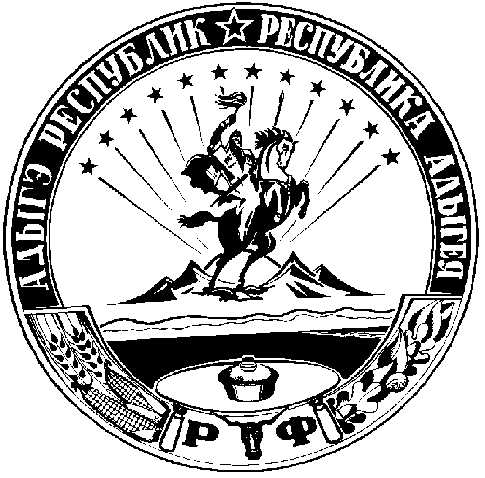 